 na z 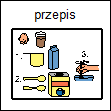 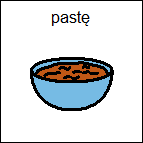 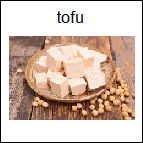 Składniki:180g naturalnego 3 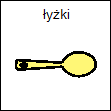 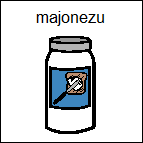 2 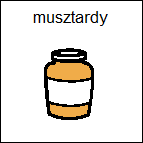 0,5  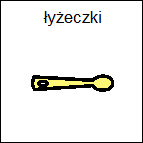 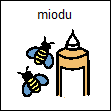 0,5   (Kala Namak)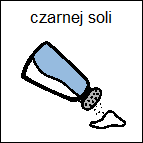 spora szczypta 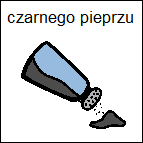 spora szczypta 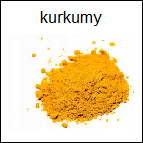 1  posiekanego 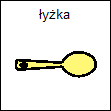 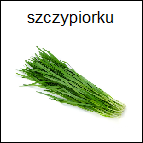 Wykonanie:W   oraz pół łyżeczki  i  koniecznie najważniejsza - .  na mniejsze kawałki, dodajemy przygotowany sos i wszystko  na . Na koniec dodajemy i  .  do   i przechowujemy w  do 3 dni. Podajemy na świeżym  z ulubionymi . 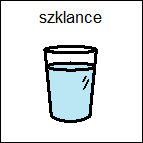 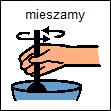 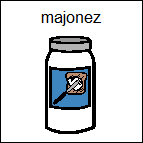 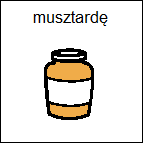 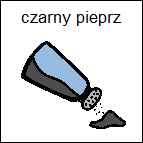 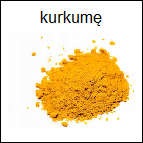 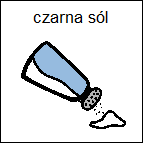 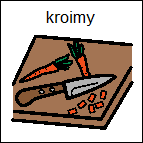 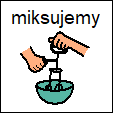 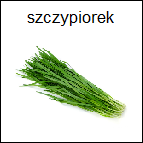 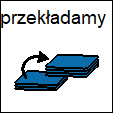 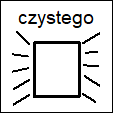 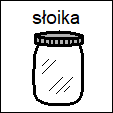 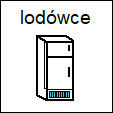 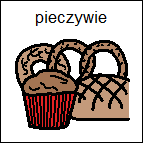 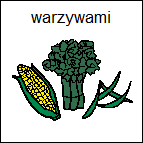 Smacznego!!!